Publicado en Madrid el 27/08/2020 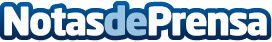 Casetas de Obra Online, una solución económica en la construcciónCuando una obra es medianamente grande siempre es aconsejable instalar cerca casetas de obraDatos de contacto:Alvaro Lopez Para629456410Nota de prensa publicada en: https://www.notasdeprensa.es/casetas-de-obra-online-una-solucion-economica Categorias: Nacional E-Commerce Jardín/Terraza Construcción y Materiales http://www.notasdeprensa.es